Dear Parents/Carers,Welcome back! We hope you have all enjoyed the summer break and are now ready for the new school year ahead. We are looking forward to a happy and successful year with your children. This is the Year 2 team:Mr Gargiulo – KS1 Phase Leader & Year 2 Class TeacherMrs Abbott – Year 2 Class TeacherMrs Rowntree – Year 2 Class TeacherMrs Birkinshaw – Year1/2 Teaching AssistantPlease note both classes in Year 2 are being treated as one bubble, as in the afternoons, some sessions will be taught as one class by one of the Year 2 teachers and playtimes are taken together.   Please find a copy of the topics we will be covering on the school website. The new long term plan is now in place and we will start the year with the topic ‘Tell Me Your Tale’, which is all based around traditional tales.  Whilst this is our long term plan, it is a guide and so it is subject to review and change as time and circumstances change. There is a Year 1/2 information page on the school website, where you will be able to find copies of letters, homework and information about curriculum activities. Please notify the school office if you do not want pictures or videos of your child used on the website. Activities in the classroom may sometimes involve children baking or eating, it is therefore very important that you let us know at the start of the year if your child has any food allergies or if youdo not want them to be involved in food tasting.Please email us as soon as possible if you have any concerns regarding your child.   We are always happy to telephone you at a mutually convenient time. We have included our e-mail for any non-urgent issues also.  We will endeavour to reply to these as soon as possible (usually 2 to 3 days) but will obviously be unable to check or reply during the school day or during holiday periods. Anyone needing a quick response (for example about a change in school pick up or illness) should phone the school office in the usual way.  In Year 2, each child has their own peg near to their classroom. This is for larger items such as coats and PE kits.   P.E. kits need to be in school all week and taken home to washed at the weekend. Please be aware that PE sessions will happen outside whatever the weather, as we are not able to use the school hall, so a suitable outdoor PE kit is required throughout the whole year. The school PE kit consists of a plain white T-shirt and black shorts. Football kits are not appropriate for PE sessions. Earrings must be removed for PE and if your child has pierced ears they must be able to remove earrings by themselves. Any child who cannot remove their earrings will not be able to take part in sessions.   P.E. Trainers will be needed for outdoor PE and a tracksuit or black jogging bottoms for the colder months. A spare pair of socks would be helpful to have in school at all times and a separate carrier bag for wet shoes. Please notify us in writing or by e-mail in advance if your child is unable to participate in PE for any reason.Reading books and records will start to be sent home from Monday 11th September.  We will issue books according to your childs’ book band.   For safety, any books being returned to school will be quarantined for 72 hours before they are re-issued.  The children will have a reading record, which can be used to track their weekly reading. The library is currently out of bounds to both children and parents.  They are encouraged to record any books they have read and make comments about these books on completion in their reading record. Please feel free to write any comments you may have in your childs’ reading record. Your child will need a water bottle in school to keep hydrated throughout the day.  These will be sent home daily for washing and refilling before coming to school the next day.  Unfortunately we are unable to welcome volunteers into the classes at the present time, but will let you know if this changes.  We look forward to a successful and fun year ahead.Best WishesAntonino Gargiulo antonino.gargiulo@dunnington.yorkschools.netDavina Abbott davina.abbott@ dunnington.yorkschools.netLucie Rowntree lucie.rowntree@dunnington.yorkschools.net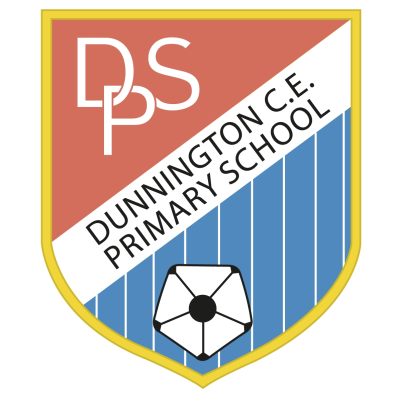 DUNNINGTON C.E. PRIMARY SCHOOLPear Tree Lane		DunningtonYork YO19 5QGTel 01904 552910dunnington.primary@york.gov.ukwww.dunningtonprimary.co.ukHeadteacher: Caroline Hancyhead.dunningtonprimary@york.gov.uk